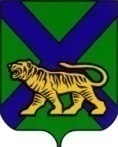 ТЕРРИТОРИАЛЬНАЯ ИЗБИРАТЕЛЬНАЯ КОМИССИЯпартизаНСКОГО РАЙОНАР Е Ш Е Н И Е11.08.2015	                  с. Владимиро-Александровское	             №  585/122         Проверив соответствие порядка выдвижения Приморским краевым отделением политической партии «КОММУНИСТИЧЕСКАЯ ПАРТИЯ РОССИЙСКОЙ ФЕДЕРАЦИИ»  Лиры Акрамовны Ивлевой кандидатом в депутаты муниципального комитета Владимиро-Александровского сельского поселения Партизанского муниципального района третьего созыва требованиям Федерального закона «Об основных гарантиях избирательных прав и права на участие в референдуме граждан Российской Федерации», Избирательного кодекса Приморского края, необходимые для регистрации кандидата документы, в соответствии со статьями 26, 44, 46 Избирательного кодекса Приморского края, территориальная избирательная комиссия Партизанского  района РЕШИЛА:1.Зарегистрировать кандидата в депутаты  муниципального комитета Владимиро-Александровского сельского поселения Партизанского муниципального района третьего созыва, выдвинутого Приморским краевым отделением политической партии «КОММУНИСТИЧЕСКАЯ ПАРТИЯ РОССИЙСКОЙ ФЕДЕРАЦИИ»,  Лиру Акрамовну Ивлеву.11 августа 2015 года   16 часов 27 минут.2.Выдать  Лире Акрамовне Ивлевой удостоверение о регистрации установленного образца.3.Опубликовать настоящее решение в районной общественно - политической газете Партизанского района «Золотая Долина».4.Разместить настоящее решение на сайтах Избирательной комиссии Приморского края и администрации Партизанского муниципального района в разделе «Территориальная избирательная комиссия Партизанского района».ТЕРРИТОРИАЛЬНАЯ ИЗБИРАТЕЛЬНАЯ КОМИССИЯпартизаНСКОГО РАЙОНАР Е Ш Е Н И Е11.08.2015	                  с. Владимиро-Александровское	            №  586/122         Проверив соответствие порядка выдвижения Местным отделением Всероссийской политической партии "ЕДИНАЯ РОССИЯ" Партизанского муниципального района Елены Павловны Кириловской кандидатом в депутаты муниципального комитета Владимиро-Александровского сельского поселения Партизанского муниципального района третьего созыва требованиям Федерального закона «Об основных гарантиях избирательных прав и права на участие в референдуме граждан Российской Федерации», Избирательного кодекса Приморского края, необходимые для регистрации кандидата документы, в соответствии со статьями 26, 44, 46 Избирательного кодекса Приморского края, территориальная избирательная комиссия Партизанского  района РЕШИЛА:1.Зарегистрировать кандидата в депутаты  муниципального комитета Владимиро-Александровского сельского поселения Партизанского муниципального района третьего созыва, выдвинутого Местным отделением Всероссийской политической партии "ЕДИНАЯ РОССИЯ" Партизанского муниципального района,  Елену Павловну Кириловскую.11 августа  2015 года   16 часов 32 минуты.2.Выдать  Елене Павловне Кириловской удостоверение о регистрации установленного образца.3.Опубликовать настоящее решение в районной общественно - политической газете Партизанского района «Золотая Долина».4.Разместить настоящее решение на сайтах Избирательной комиссии Приморского края и администрации Партизанского муниципального района в разделе «Территориальная избирательная комиссия Партизанского района».ТЕРРИТОРИАЛЬНАЯ ИЗБИРАТЕЛЬНАЯ КОМИССИЯпартизаНСКОГО РАЙОНАР Е Ш Е Н И Е11.08.2015	                  с. Владимиро-Александровское	             №  587/122         Проверив соответствие порядка выдвижения Местным отделением Всероссийской политической партии "ЕДИНАЯ РОССИЯ" Партизанского муниципального района Марины Николаевны Лавровой кандидатом в депутаты муниципального комитета Владимиро-Александровского сельского поселения Партизанского муниципального района третьего созыва требованиям Федерального закона «Об основных гарантиях избирательных прав и права на участие в референдуме граждан Российской Федерации», Избирательного кодекса Приморского края, необходимые для регистрации кандидата документы, в соответствии со статьями 26, 44, 46 Избирательного кодекса Приморского края, территориальная избирательная комиссия Партизанского  района РЕШИЛА:1.Зарегистрировать кандидата в депутаты  муниципального комитета Владимиро-Александровского сельского поселения Партизанского муниципального района третьего созыва, выдвинутого Местным отделением Всероссийской политической партии "ЕДИНАЯ РОССИЯ" Партизанского муниципального района,  Марину Николаевну Лаврову.11 августа  2015 года   16 часов 36 минут.2.Выдать  Марине Николаевне Лавровой удостоверение о регистрации установленного образца.3.Опубликовать настоящее решение в районной общественно - политической газете Партизанского района «Золотая Долина».4.Разместить настоящее решение на сайтах Избирательной комиссии Приморского края и администрации Партизанского муниципального района в разделе «Территориальная избирательная комиссия Партизанского района».ТЕРРИТОРИАЛЬНАЯ ИЗБИРАТЕЛЬНАЯ КОМИССИЯпартизаНСКОГО РАЙОНАР Е Ш Е Н И Е11.08.2015	                  с. Владимиро-Александровское	             №  582/122Проверив соответствие порядка выдвижения  Александра Сергеевича Страшненко  кандидатом в депутаты муниципального комитета Владимиро-Александровского сельского поселения Партизанского муниципального района третьего созыва требованиям Федерального закона «Об основных гарантиях избирательных прав и права на участие в референдуме граждан Российской Федерации», Избирательного кодекса Приморского края, необходимые для регистрации кандидата документы, в соответствии со статьями 26, 44, 46 Избирательного кодекса Приморского края, территориальная избирательная комиссия Партизанского  района РЕШИЛА:1. Зарегистрировать кандидата в депутаты  муниципального комитета Владимиро-Александровского сельского поселения Партизанского муниципального района третьего созыва, выдвинутого  в порядке самовыдвижения, Александра Сергеевича Страшненко. 11 августа  2015 года  16 часов 15 минут.2.Выдать Александру Сергеевичу Страшненко удостоверение о регистрации установленного образца.3.Опубликовать настоящее решение в районной общественно - политической газете Партизанского района «Золотая Долина».4.Разместить настоящее решение на сайтах Избирательной комиссии Приморского края и администрации Партизанского муниципального района в разделе «Территориальная избирательная комиссия Партизанского района».ТЕРРИТОРИАЛЬНАЯ ИЗБИРАТЕЛЬНАЯ КОМИССИЯпартизаНСКОГО РАЙОНАР Е Ш Е Н И Е11.08.2015	                  с. Владимиро-Александровское	             №  588/122         Проверив соответствие порядка выдвижения Приморским краевым отделением политической партии «КОММУНИСТИЧЕСКАЯ ПАРТИЯ РОССИЙСКОЙ ФЕДЕРАЦИИ»  Азара Эльсеваровича Габибова кандидатом в депутаты муниципального комитета Владимиро-Александровского сельского поселения Партизанского муниципального района третьего созыва требованиям Федерального закона «Об основных гарантиях избирательных прав и права на участие в референдуме граждан Российской Федерации», Избирательного кодекса Приморского края, необходимые для регистрации кандидата документы, в соответствии со статьями 26, 44, 46 Избирательного кодекса Приморского края, территориальная избирательная комиссия Партизанского  района РЕШИЛА:1.Зарегистрировать кандидата в депутаты  муниципального комитета Екатериновского сельского поселения Партизанского муниципального района третьего созыва, выдвинутого Приморским краевым отделением политической партии «КОММУНИСТИЧЕСКАЯ ПАРТИЯ РОССИЙСКОЙ ФЕДЕРАЦИИ»,  Азара Эльсеваровича Габибова.11 августа  2015 года   16 часов 40 минут.2.Выдать  Азару Эльсеваровичу Габибову удостоверение о регистрации установленного образца.3.Опубликовать настоящее решение в районной общественно - политической газете Партизанского района «Золотая Долина».4.Разместить настоящее решение на сайтах Избирательной комиссии Приморского края и администрации Партизанского муниципального района в разделе «Территориальная избирательная комиссия Партизанского района».ТЕРРИТОРИАЛЬНАЯ ИЗБИРАТЕЛЬНАЯ КОМИССИЯпартизаНСКОГО РАЙОНАР Е Ш Е Н И Е11.08.2015	                  с. Владимиро-Александровское	             №  583/122         Проверив соответствие порядка выдвижения Приморским краевым отделением политической партии «КОММУНИСТИЧЕСКАЯ ПАРТИЯ РОССИЙСКОЙ ФЕДЕРАЦИИ»  Сергея Викторовича Гудкова кандидатом в депутаты муниципального комитета Екатериновского сельского поселения Партизанского муниципального района третьего созыва требованиям Федерального закона «Об основных гарантиях избирательных прав и права на участие в референдуме граждан Российской Федерации», Избирательного кодекса Приморского края, необходимые для регистрации кандидата документы, в соответствии со статьями 26, 44, 46 Избирательного кодекса Приморского края, территориальная избирательная комиссия Партизанского  района РЕШИЛА:1.Зарегистрировать кандидата в депутаты  муниципального комитета Екатериновского сельского поселения Партизанского муниципального района третьего созыва, выдвинутого Приморским краевым отделением политической партии «КОММУНИСТИЧЕСКАЯ ПАРТИЯ РОССИЙСКОЙ ФЕДЕРАЦИИ»,  Сергея Викторовича Гудкова.11 августа  2015 года   16 часов 19 минут.2.Выдать  Сергею Викторовичу Гудкову удостоверение о регистрации установленного образца.3.Опубликовать настоящее решение в районной общественно - политической газете Партизанского района «Золотая Долина».4.Разместить настоящее решение на сайтах Избирательной комиссии Приморского края и администрации Партизанского муниципального района в разделе «Территориальная избирательная комиссия Партизанского района».ТЕРРИТОРИАЛЬНАЯ ИЗБИРАТЕЛЬНАЯ КОМИССИЯпартизаНСКОГО РАЙОНАР Е Ш Е Н И Е11.08.2015	                  с. Владимиро-Александровское	             №  589/122         Проверив соответствие порядка выдвижения Приморским краевым отделением политической партии «КОММУНИСТИЧЕСКАЯ ПАРТИЯ РОССИЙСКОЙ ФЕДЕРАЦИИ»  Дмитрия Викторовича Дзюба кандидатом в депутаты муниципального комитета Екатериновского сельского поселения Партизанского муниципального района третьего созыва требованиям Федерального закона «Об основных гарантиях избирательных прав и права на участие в референдуме граждан Российской Федерации», Избирательного кодекса Приморского края, необходимые для регистрации кандидата документы, в соответствии со статьями 26, 44, 46 Избирательного кодекса Приморского края, территориальная избирательная комиссия Партизанского  района РЕШИЛА:1.Зарегистрировать кандидата в депутаты  муниципального комитета Екатериновского сельского поселения Партизанского муниципального района третьего созыва, выдвинутого Приморским краевым отделением политической партии «КОММУНИСТИЧЕСКАЯ ПАРТИЯ РОССИЙСКОЙ ФЕДЕРАЦИИ»,  Дмитрия Викторовича Дзюба.11 августа  2015 года   16 часов 44 минуты.2.Выдать  Дмитрию Викторовичу Дзюбе удостоверение о регистрации установленного образца.3.Опубликовать настоящее решение в районной общественно - политической газете Партизанского района «Золотая Долина».4.Разместить настоящее решение на сайтах Избирательной комиссии Приморского края и администрации Партизанского муниципального района в разделе «Территориальная избирательная комиссия Партизанского района».ТЕРРИТОРИАЛЬНАЯ ИЗБИРАТЕЛЬНАЯ КОМИССИЯпартизаНСКОГО РАЙОНАР Е Ш Е Н И Е11.08.2015	                  с. Владимиро-Александровское	             №  584/122         Проверив соответствие порядка выдвижения Приморским краевым отделением политической партии «КОММУНИСТИЧЕСКАЯ ПАРТИЯ РОССИЙСКОЙ ФЕДЕРАЦИИ»  Анатолия Васильевича Елишова кандидатом в депутаты муниципального комитета Екатериновского сельского поселения Партизанского муниципального района третьего созыва требованиям Федерального закона «Об основных гарантиях избирательных прав и права на участие в референдуме граждан Российской Федерации», Избирательного кодекса Приморского края, необходимые для регистрации кандидата документы, в соответствии со статьями 26, 44, 46 Избирательного кодекса Приморского края, территориальная избирательная комиссия Партизанского  района РЕШИЛА:1.Зарегистрировать кандидата в депутаты  муниципального комитета Екатериновского сельского поселения Партизанского муниципального района третьего созыва, выдвинутого Приморским краевым отделением политической партии «КОММУНИСТИЧЕСКАЯ ПАРТИЯ РОССИЙСКОЙ ФЕДЕРАЦИИ»,  Анатолия Васильевича Елишова.11 августа  2015 года   16 часов 24 минуты.2.Выдать  Анатолию Васильевичу Елишову удостоверение о регистрации установленного образца.3.Опубликовать настоящее решение в районной общественно - политической газете Партизанского района «Золотая Долина».4.Разместить настоящее решение на сайтах Избирательной комиссии Приморского края и администрации Партизанского муниципального района в разделе «Территориальная избирательная комиссия Партизанского района».. ТЕРРИТОРИАЛЬНАЯ ИЗБИРАТЕЛЬНАЯ КОМИССИЯпартизаНСКОГО РАЙОНАР Е Ш Е Н И Е11.08.2015	                  с. Владимиро-Александровское	             №  590/122         Проверив соответствие порядка выдвижения Местным отделением Всероссийской политической партии "ЕДИНАЯ РОССИЯ" Партизанского муниципального района Владимира Сергеевича Масюка кандидатом в депутаты муниципального комитета Екатериновского сельского поселения Партизанского муниципального района третьего созыва требованиям Федерального закона «Об основных гарантиях избирательных прав и права на участие в референдуме граждан Российской Федерации», Избирательного кодекса Приморского края, необходимые для регистрации кандидата документы, в соответствии со статьями 26, 44, 46 Избирательного кодекса Приморского края, территориальная избирательная комиссия Партизанского  района РЕШИЛА:1.Зарегистрировать кандидата в депутаты  муниципального комитета Екатериновского сельского поселения Партизанского муниципального района третьего созыва, выдвинутого Местным отделением Всероссийской политической партии "ЕДИНАЯ РОССИЯ" Партизанского муниципального района,  Владимира Сергеевича Масюка.11 августа  2015 года   16 часов 48 минут.2.Выдать  Владимиру Сергеевичу Масюку удостоверение о регистрации установленного образца.3.Опубликовать настоящее решение в районной общественно - политической газете Партизанского района «Золотая Долина».4.Разместить настоящее решение на сайтах Избирательной комиссии Приморского края и администрации Партизанского муниципального района в разделе «Территориальная избирательная комиссия Партизанского района».. ТЕРРИТОРИАЛЬНАЯ ИЗБИРАТЕЛЬНАЯ КОМИССИЯпартизаНСКОГО РАЙОНАР Е Ш Е Н И Е11.08.2015	                  с. Владимиро-Александровское	            №  591/122         Проверив соответствие порядка выдвижения Приморским краевым отделением политической партии «КОММУНИСТИЧЕСКАЯ ПАРТИЯ РОССИЙСКОЙ ФЕДЕРАЦИИ»  Максима Александровича Елисеенко кандидатом в депутаты муниципального комитета Золотодолинского сельского поселения Партизанского муниципального района третьего созыва требованиям Федерального закона «Об основных гарантиях избирательных прав и права на участие в референдуме граждан Российской Федерации», Избирательного кодекса Приморского края, необходимые для регистрации кандидата документы, в соответствии со статьями 26, 44, 46 Избирательного кодекса Приморского края, территориальная избирательная комиссия Партизанского  района РЕШИЛА:1.Зарегистрировать кандидата в депутаты  муниципального комитета Золотодолинского сельского поселения Партизанского муниципального района третьего созыва, выдвинутого Приморским краевым отделением политической партии «КОММУНИСТИЧЕСКАЯ ПАРТИЯ РОССИЙСКОЙ ФЕДЕРАЦИИ»,  Максима Александровича Елисеенко.11 августа  2015 года   16 часов 52 минуты.2.Выдать  Максиму Александровичу Елисеенко удостоверение о регистрации установленного образца.3.Опубликовать настоящее решение в районной общественно - политической газете Партизанского района «Золотая Долина».4.Разместить настоящее решение на сайтах Избирательной комиссии Приморского края и администрации Партизанского муниципального района в разделе «Территориальная избирательная комиссия Партизанского района».. ТЕРРИТОРИАЛЬНАЯ ИЗБИРАТЕЛЬНАЯ КОМИССИЯпартизаНСКОГО РАЙОНАР Е Ш Е Н И Е11.08.2015	                  с. Владимиро-Александровское	             №  592/122         Проверив соответствие порядка выдвижения Местным отделением Всероссийской политической партии "ЕДИНАЯ РОССИЯ" Партизанского муниципального района Людмилы Григорьевны Сахаровой кандидатом в депутаты муниципального комитета Золотодолинского сельского поселения Партизанского муниципального района третьего созыва требованиям Федерального закона «Об основных гарантиях избирательных прав и права на участие в референдуме граждан Российской Федерации», Избирательного кодекса Приморского края, необходимые для регистрации кандидата документы, в соответствии со статьями 26, 44, 46 Избирательного кодекса Приморского края, территориальная избирательная комиссия Партизанского  района РЕШИЛА:1.Зарегистрировать кандидата в депутаты  муниципального комитета Золотодолинского сельского поселения Партизанского муниципального района третьего созыва, выдвинутого Местным отделением Всероссийской политической партии "ЕДИНАЯ РОССИЯ" Партизанского муниципального района,  Людмилу Григорьевну Сахарову.11 августа  2015 года   16 часов 55 минут.2.Выдать  Людмиле Григорьевне Сахаровой удостоверение о регистрации установленного образца.3.Опубликовать настоящее решение в районной общественно - политической газете Партизанского района «Золотая Долина».4.Разместить настоящее решение на сайтах Избирательной комиссии Приморского края и администрации Партизанского муниципального района в разделе «Территориальная избирательная комиссия Партизанского района».. ТЕРРИТОРИАЛЬНАЯ ИЗБИРАТЕЛЬНАЯ КОМИССИЯпартизаНСКОГО РАЙОНАР Е Ш Е Н И Е11.08.2015	                  с. Владимиро-Александровское	            №  593/122         Проверив соответствие порядка выдвижения Местным отделением Всероссийской политической партии "ЕДИНАЯ РОССИЯ" Партизанского муниципального района Павла Владимировича Фролова кандидатом в депутаты муниципального комитета Золотодолинского сельского поселения Партизанского муниципального района третьего созыва требованиям Федерального закона «Об основных гарантиях избирательных прав и права на участие в референдуме граждан Российской Федерации», Избирательного кодекса Приморского края, необходимые для регистрации кандидата документы, в соответствии со статьями 26, 44, 46 Избирательного кодекса Приморского края, территориальная избирательная комиссия Партизанского  района РЕШИЛА:1.Зарегистрировать кандидата в депутаты  муниципального комитета Золотодолинского сельского поселения Партизанского муниципального района третьего созыва, выдвинутого Местным отделением Всероссийской политической партии "ЕДИНАЯ РОССИЯ" Партизанского муниципального района,  Павла Владимировича Фролова.11 августа  2015 года   16 часов 59 минут.2.Выдать  Павлу Владимировичу Фролову удостоверение о регистрации установленного образца.3.Опубликовать настоящее решение в районной общественно - политической газете Партизанского района «Золотая Долина».4.Разместить настоящее решение на сайтах Избирательной комиссии Приморского края и администрации Партизанского муниципального района в разделе «Территориальная избирательная комиссия Партизанского района».. ТЕРРИТОРИАЛЬНАЯ ИЗБИРАТЕЛЬНАЯ КОМИССИЯпартизаНСКОГО РАЙОНАР Е Ш Е Н И Е11.08.2015	                  с. Владимиро-Александровское	            №  594/122         Проверив соответствие порядка выдвижения Местным отделением Всероссийской политической партии "ЕДИНАЯ РОССИЯ" Партизанского муниципального района Оксаны Павловны  Шерстневой кандидатом в депутаты муниципального комитета Золотодолинского сельского поселения Партизанского муниципального района третьего созыва требованиям Федерального закона «Об основных гарантиях избирательных прав и права на участие в референдуме граждан Российской Федерации», Избирательного кодекса Приморского края, необходимые для регистрации кандидата документы, в соответствии со статьями 26, 44, 46 Избирательного кодекса Приморского края, территориальная избирательная комиссия Партизанского  района РЕШИЛА:1.Зарегистрировать кандидата в депутаты  муниципального комитета Золотодолинского сельского поселения Партизанского муниципального района третьего созыва, выдвинутого Местным отделением Всероссийской политической партии "ЕДИНАЯ РОССИЯ" Партизанского муниципального района,  Оксану Павловну  Шерстневу.11 августа  2015 года   17 часов 03 минуты.2.Выдать  Оксане Павловне Шерстневой удостоверение о регистрации установленного образца.3.Опубликовать настоящее решение в районной общественно - политической газете Партизанского района «Золотая Долина».4.Разместить настоящее решение на сайтах Избирательной комиссии Приморского края и администрации Партизанского муниципального района в разделе «Территориальная избирательная комиссия Партизанского района».. ТЕРРИТОРИАЛЬНАЯ ИЗБИРАТЕЛЬНАЯ КОМИССИЯпартизаНСКОГО РАЙОНАР Е Ш Е Н И Е11.08.2015	                  с. Владимиро-Александровское	             №  595/122         Проверив соответствие порядка выдвижения Приморским краевым отделением политической партии «КОММУНИСТИЧЕСКАЯ ПАРТИЯ РОССИЙСКОЙ ФЕДЕРАЦИИ»  Юлия Олеговича Бадо кандидатом в депутаты муниципального комитета Новолитовского сельского поселения Партизанского муниципального района третьего созыва требованиям Федерального закона «Об основных гарантиях избирательных прав и права на участие в референдуме граждан Российской Федерации», Избирательного кодекса Приморского края, необходимые для регистрации кандидата документы, в соответствии со статьями 26, 44, 46 Избирательного кодекса Приморского края, территориальная избирательная комиссия Партизанского  района РЕШИЛА:1.Зарегистрировать кандидата в депутаты  муниципального комитета Новолитовского сельского поселения Партизанского муниципального района третьего созыва, выдвинутого Приморским краевым отделением политической партии «КОММУНИСТИЧЕСКАЯ ПАРТИЯ РОССИЙСКОЙ ФЕДЕРАЦИИ»,   Юлия Олеговича Бадо.11 августа  2015 года   17 часов 07 минут.2.Выдать  Юлию Олеговичу Бадо удостоверение о регистрации установленного образца.3.Опубликовать настоящее решение в районной общественно - политической газете Партизанского района «Золотая Долина».4.Разместить настоящее решение на сайтах Избирательной комиссии Приморского края и администрации Партизанского муниципального района в разделе «Территориальная избирательная комиссия Партизанского района».. ТЕРРИТОРИАЛЬНАЯ ИЗБИРАТЕЛЬНАЯ КОМИССИЯпартизаНСКОГО РАЙОНАР Е Ш Е Н И Е11.08.2015	                  с. Владимиро-Александровское	            №  596/122         Проверив соответствие порядка выдвижения Приморским краевым отделением политической партии «КОММУНИСТИЧЕСКАЯ ПАРТИЯ РОССИЙСКОЙ ФЕДЕРАЦИИ»  Германа Евгеньевича Беззубцова кандидатом в депутаты муниципального комитета Новолитовского сельского поселения Партизанского муниципального района третьего созыва требованиям Федерального закона «Об основных гарантиях избирательных прав и права на участие в референдуме граждан Российской Федерации», Избирательного кодекса Приморского края, необходимые для регистрации кандидата документы, в соответствии со статьями 26, 44, 46 Избирательного кодекса Приморского края, территориальная избирательная комиссия Партизанского  района РЕШИЛА:1.Зарегистрировать кандидата в депутаты  муниципального комитета Новолитовского сельского поселения Партизанского муниципального района третьего созыва, выдвинутого Приморским краевым отделением политической партии «КОММУНИСТИЧЕСКАЯ ПАРТИЯ РОССИЙСКОЙ ФЕДЕРАЦИИ»,   Германа Евгеньевича Беззубцова.11 августа  2015 года   17 часов 11 минут.2.Выдать  Герману Евгеньевичу Беззубцову удостоверение о регистрации установленного образца.3.Опубликовать настоящее решение в районной общественно - политической газете Партизанского района «Золотая Долина».4.Разместить настоящее решение на сайтах Избирательной комиссии Приморского края и администрации Партизанского муниципального района в разделе «Территориальная избирательная комиссия Партизанского района».. ТЕРРИТОРИАЛЬНАЯ ИЗБИРАТЕЛЬНАЯ КОМИССИЯпартизаНСКОГО РАЙОНАР Е Ш Е Н И Е11.08.2015	                  с. Владимиро-Александровское	             №  597/122         Проверив соответствие порядка выдвижения Приморским краевым отделением политической партии «КОММУНИСТИЧЕСКАЯ ПАРТИЯ РОССИЙСКОЙ ФЕДЕРАЦИИ»  Алексея Александровича Брикса кандидатом в депутаты муниципального комитета Новолитовского сельского поселения Партизанского муниципального района третьего созыва требованиям Федерального закона «Об основных гарантиях избирательных прав и права на участие в референдуме граждан Российской Федерации», Избирательного кодекса Приморского края, необходимые для регистрации кандидата документы, в соответствии со статьями 26, 44, 46 Избирательного кодекса Приморского края, территориальная избирательная комиссия Партизанского  района РЕШИЛА:1.Зарегистрировать кандидата в депутаты  муниципального комитета Новолитовского сельского поселения Партизанского муниципального района третьего созыва, выдвинутого Приморским краевым отделением политической партии «КОММУНИСТИЧЕСКАЯ ПАРТИЯ РОССИЙСКОЙ ФЕДЕРАЦИИ»,  Алексея Александровича Брикса.11 августа  2015 года   17 часов 15 минут.2.Выдать  Алексею Александровичу Бриксу удостоверение о регистрации установленного образца.3.Опубликовать настоящее решение в районной общественно - политической газете Партизанского района «Золотая Долина».4.Разместить настоящее решение на сайтах Избирательной комиссии Приморского края и администрации Партизанского муниципального района в разделе «Территориальная избирательная комиссия Партизанского района».. ТЕРРИТОРИАЛЬНАЯ ИЗБИРАТЕЛЬНАЯ КОМИССИЯпартизаНСКОГО РАЙОНАР Е Ш Е Н И Е11.08.2015	                  с. Владимиро-Александровское	             №  598/122         Проверив соответствие порядка выдвижения Приморским краевым отделением политической партии «КОММУНИСТИЧЕСКАЯ ПАРТИЯ РОССИЙСКОЙ ФЕДЕРАЦИИ»  Владимира Владимировича Шелега кандидатом в депутаты муниципального комитета Новолитовского сельского поселения Партизанского муниципального района третьего созыва требованиям Федерального закона «Об основных гарантиях избирательных прав и права на участие в референдуме граждан Российской Федерации», Избирательного кодекса Приморского края, необходимые для регистрации кандидата документы, в соответствии со статьями 26, 44, 46 Избирательного кодекса Приморского края, территориальная избирательная комиссия Партизанского  района РЕШИЛА:1.Зарегистрировать кандидата в депутаты  муниципального комитета Новолитовского сельского поселения Партизанского муниципального района третьего созыва, выдвинутого Приморским краевым отделением политической партии «КОММУНИСТИЧЕСКАЯ ПАРТИЯ РОССИЙСКОЙ ФЕДЕРАЦИИ», Владимира Владимировича Шелега.11 августа  2015 года   17 часов 21 минута.2.Выдать  Владимиру Владимировичу Шелегу удостоверение о регистрации установленного образца.3.Опубликовать настоящее решение в районной общественно - политической газете Партизанского района «Золотая Долина».4.Разместить настоящее решение на сайтах Избирательной комиссии Приморского края и администрации Партизанского муниципального района в разделе «Территориальная избирательная комиссия Партизанского района».О регистрации кандидата в депутаты муниципального комитета Владимиро-Александровского сельского поселения Партизанского муниципального района третьего созыва по десятимандатному избирательному округуЛиры Акрамовны ИвлевойПредседатель комиссииЖ.А. ЗапорощенкоСекретарь комиссииТ.И. МамоноваО регистрации кандидата в депутаты муниципального комитета Владимиро-Александровского сельского поселения Партизанского муниципального района третьего созыва по десятимандатному избирательному округуЕлены Павловны КириловскойПредседатель комиссииЖ.А. ЗапорощенкоСекретарь комиссииТ.И. МамоноваО регистрации кандидата в депутаты муниципального комитета Владимиро-Александровского сельского поселения Партизанского муниципального района третьего созыва по десятимандатному избирательному округуМарины Николаевны ЛавровойПредседатель комиссииЖ.А. ЗапорощенкоСекретарь комиссииТ.И. МамоноваО регистрации кандидата в депутаты муниципального комитета Владимиро-Александровского сельского поселения Партизанского муниципального района третьего созыва по десятимандатному избирательному округуАлександра Сергеевича Страшненко Председатель комиссииЖ.А. ЗапорощенкоСекретарь комиссииТ.И. МамоноваО регистрации кандидата в депутаты муниципального комитета Екатериновского сельского поселения Партизанского муниципального района третьего созыва по десятимандатному избирательному округуАзара Эльсеваровича ГабибоваПредседатель комиссииЖ.А. ЗапорощенкоСекретарь комиссииТ.И. МамоноваО регистрации кандидата в депутаты муниципального комитета Екатериновского сельского поселения Партизанского муниципального района третьего созыва по десятимандатному избирательному округуСергея Викторовича ГудковаПредседатель комиссииЖ.А. ЗапорощенкоСекретарь комиссииТ.И. МамоноваО регистрации кандидата в депутаты муниципального комитета Екатериновского сельского поселения Партизанского муниципального района третьего созыва по десятимандатному избирательному округуДмитрия Викторовича ДзюбаПредседатель комиссииЖ.А. ЗапорощенкоСекретарь комиссииТ.И. МамоноваО регистрации кандидата в депутаты муниципального комитета Екатериновского сельского поселения Партизанского муниципального района третьего созыва по десятимандатному избирательному округуАнатолия Васильевича ЕлишоваПредседатель комиссииЖ.А. ЗапорощенкоСекретарь комиссииТ.И. МамоноваО регистрации кандидата в депутаты муниципального комитета Екатериновского сельского поселения Партизанского муниципального района третьего созыва по десятимандатному избирательному округуВладимира Сергеевича МасюкаПредседатель комиссииЖ.А. ЗапорощенкоСекретарь комиссииТ.И. МамоноваО регистрации кандидата в депутаты муниципального комитета Золотодолинского сельского поселения Партизанского муниципального района третьего созыва по десятимандатному избирательному округуМаксима Александровича ЕлисеенкоПредседатель комиссииЖ.А. ЗапорощенкоСекретарь комиссииТ.И. МамоноваО регистрации кандидата в депутаты муниципального комитета Золотодолинского сельского поселения Партизанского муниципального района третьего созыва по десятимандатному избирательному округуЛюдмилы Григорьевны СахаровойПредседатель комиссииЖ.А. ЗапорощенкоСекретарь комиссииТ.И. МамоноваО регистрации кандидата в депутаты муниципального комитета Золотодолинского сельского поселения Партизанского муниципального района третьего созыва по десятимандатному избирательному округуПавла Владимировича ФроловаПредседатель комиссииЖ.А. ЗапорощенкоСекретарь комиссииТ.И. МамоноваО регистрации кандидата в депутаты муниципального комитета Золотодолинского сельского поселения Партизанского муниципального района третьего созыва по десятимандатному избирательному округуОксаны Павловны  ШерстневойПредседатель комиссииЖ.А. ЗапорощенкоСекретарь комиссииТ.И. МамоноваО регистрации кандидата в депутаты муниципального комитета Новолитовского сельского поселения Партизанского муниципального района третьего созыва по десятимандатному избирательному округуЮлия Олеговича БадоПредседатель комиссииЖ.А. ЗапорощенкоСекретарь комиссииТ.И. МамоноваО регистрации кандидата в депутаты муниципального комитета Новолитовского сельского поселения Партизанского муниципального района третьего созыва по десятимандатному избирательному округуГермана Евгеньевича БеззубцоваПредседатель комиссииЖ.А. ЗапорощенкоСекретарь комиссииТ.И. МамоноваО регистрации кандидата в депутаты муниципального комитета Новолитовского сельского поселения Партизанского муниципального района третьего созыва по десятимандатному избирательному округуАлексея Александровича БриксаПредседатель комиссииЖ.А. ЗапорощенкоСекретарь комиссииТ.И. МамоноваО регистрации кандидата в депутаты муниципального комитета Новолитовского сельского поселения Партизанского муниципального района третьего созыва по десятимандатному избирательному округуВладимира Владимировича ШелегаПредседатель комиссииЖ.А. ЗапорощенкоСекретарь комиссииТ.И. Мамонова